ЗАЯВКА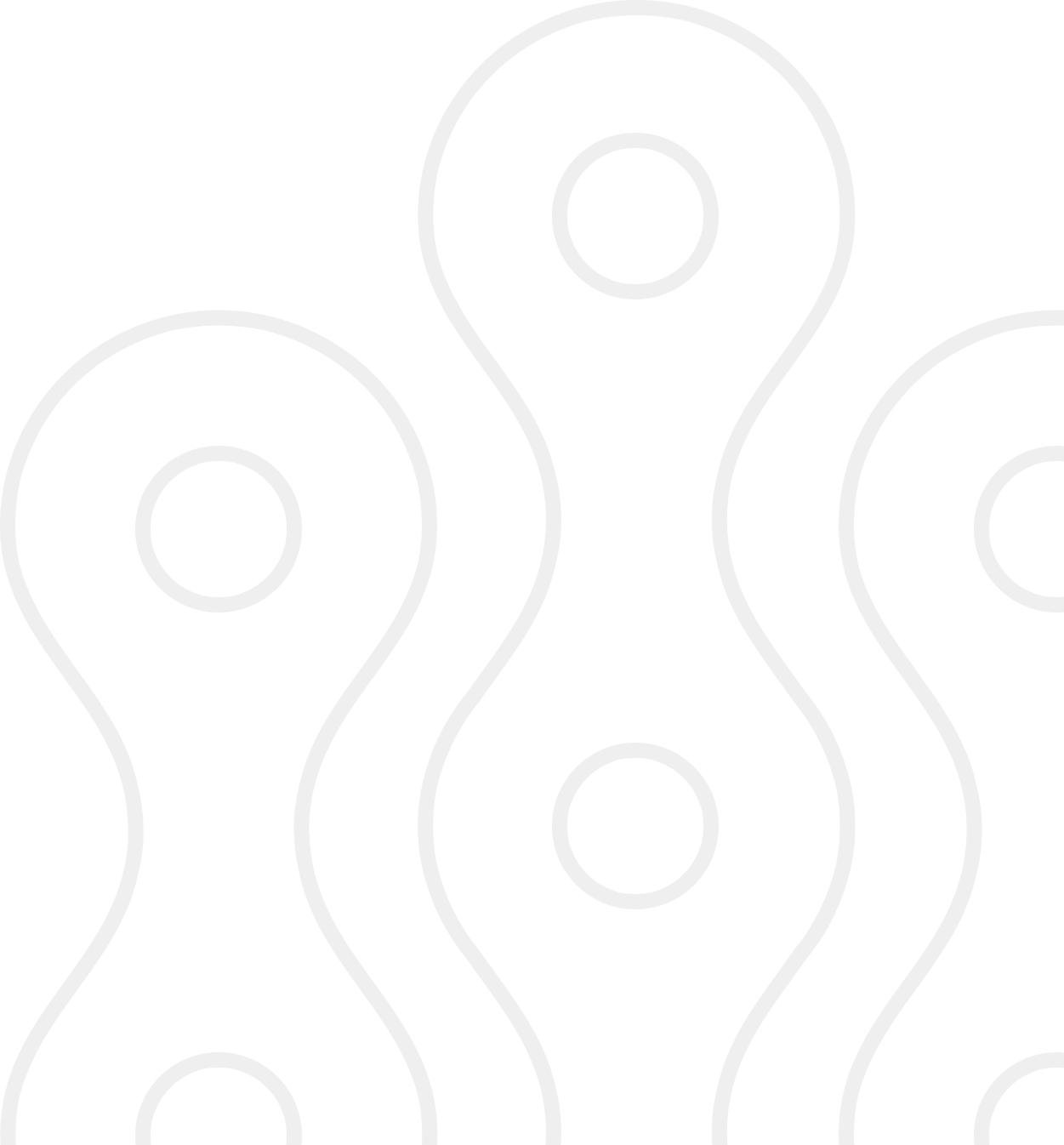 E-mail*Фамилия*Имя*Наименование организацииНомер телефона*Я хочу получать дайджест мероприятий туристского кластера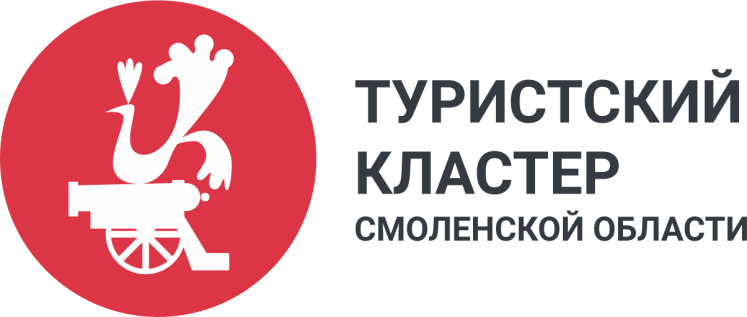 214014, г. Смоленск,
ул. Энгельса, д. 23, офис 204
tourism@ckr67.ru 
ckr67.ru